Piotrków Trybunalski, dnia       października 2023 roku  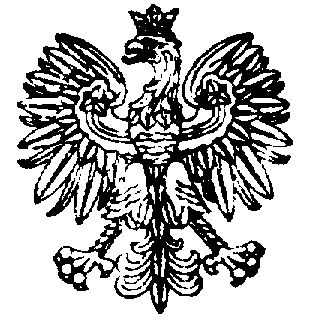 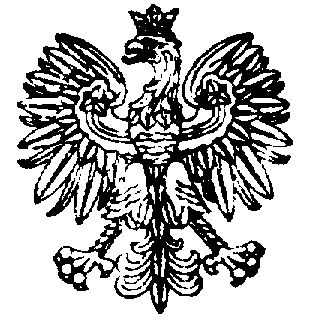 3028-4.1110.16.2023OGŁOSZENIEProkurator Okręgowy w Piotrkowie Trybunalskim informuje, że posiada 1 wolny etat asesorski w Prokuraturze Rejonowej w Piotrkowie Trybunalskim, Aleje 3-go Maja 13/15, 97 – 300 Piotrków Trybunalski. Osoby zainteresowane kandydowaniem na wolne stanowisko asesorskie                    i spełniające kryteria ustawowe winny złożyć w terminie do dnia 7 listopada 2023 roku:wniosek o mianowanie na stanowisko asesora Prokuratury Rejonowej w Piotrkowie Trybunalskim, adresowany do Pana Prokuratora Generalnego za pośrednictwem Prokuratora Okręgowego w Piotrkowie Trybunalskim,do wniosku należy załączyć następujące dokumenty i oświadczenia zgodnie z art. 75 i art. 77 § 1, 2, 3 w zw. z art. 174 § 1 ustawy z dnia 28 stycznia 2016 roku Prawo o prokuraturze (t.j. Dz. U. z 2023 r. poz. 1360 z późn. zm.):własnoręcznie napisany i podpisany życiorys,kwestionariusz osobowy, podpisany przez osobę ubiegającą się o mianowanie (druk w załączeniu),oryginał, odpis lub poświadczoną notarialnie kopię świadectwa ukończenia studiów prawniczych w Polsce i uzyskania tytułu magistra lub ukończenia zagranicznych studiów  prawniczych uznanych w Polsce,oryginał, odpis lub poświadczoną notarialnie kopię dokumentu potwierdzającego złożenie egzaminu prokuratorskiego lub sędziowskiego,w przypadku złożenia egzaminu radcowskiego lub adwokackiego – dokument potwierdzający jego złożenie oraz dokumenty potwierdzające wykonywanie zawodu lub zajmowanego stanowiska, przez co najmniej 3 lata, określone w art. 75 § 1a, § 2 i § 3 ustawy Prawo o prokuraturze, bądź dokumentu potwierdzającego spełnienie warunków określonych w art. 174 § 1a ustawy Prawo o prokuraturze,zaświadczenie lekarza medycyny pracy wydane na podstawie Rozporządzenia Ministra Sprawiedliwości z dnia 19 września 2014 roku w sprawie badań lekarskich i psychologicznych kandydatów do objęcia urzędu sędziego (t.j. Dz. U. z 2018 r. poz. 619), stwierdzające zdolność, ze względu na stan  zdrowia, do pełnienia obowiązków asesora, ze wskazaniem w jego treści podstawy prawnej i metryki rozporządzenia,zaświadczenie psychologiczne, wydane na podstawie Rozporządzenia Ministra Sprawiedliwości z dnia 19 września 2014 roku w sprawie badań lekarskich i psychologicznych kandydatów do objęcia urzędu sędziego (t.j. Dz. U. z 2018 r. poz. 619), stwierdzające zdolność, ze względu na stan  zdrowia, do pełnienia obowiązków asesora, ze wskazaniem w jego treści podstawy prawnej i metryki rozporządzenia,aktualną informację z Krajowego Rejestru Karnego,oświadczenie, że kandydat nie był prawomocnie skazany za umyślne przestępstwo ścigane z oskarżenia publicznego (zawarte w kwestionariuszu osobowym),oświadczenie, że nie toczy się przeciwko kandydatowi postępowanie o przestępstwo umyślne ścigane z oskarżenia publicznego (wzór w załączeniu),oświadczenia o posiadaniu wyłącznie obywatelstwa polskiego, korzystaniu z pełni praw cywilnych i obywatelskich (zawarte w kwestionariuszu osobowym),oświadczenie kandydata, czy był karany za wykroczenia i o toczących się przeciwko niemu postępowaniach o wykroczenia, w których jest obwinionym (wzór w załączeniu),oświadczenie kandydata, iż  nie pełnił służby zawodowej, nie pracował lub nie był współpracownikiem organów bezpieczeństwa państwa wymienionych w art. 5 ustawy z dnia 18 grudnia 1998 roku i Instytucie Pamięci Narodowej - Komisji Ścigania Zbrodni przeciwko Narodowi Polskiemu (tj. Dz. U. z 2019 r. poz. 1882), ani też nie był sędzią, który orzekając uchybił godności urzędu sprzeniewierzając się niezawisłości sędziowskiej, co zostało stwierdzone prawomocnym orzeczeniem (zawarte w kwestionariuszu osobowym),oświadczenie lustracyjne lub informację o złożeniu takiego oświadczenia (kandydaci urodzeni przed 1 sierpnia 1972 roku), oświadczenia zawierającego informację o ewentualnym wcześniejszym ubieganiu się kandydata o mianowanie asesorem sądowym lub asesorem  prokuratury, o powołanie na stanowisko sędziego lub prokuratora (wzór w załączeniu),oświadczenie kandydata, co do możliwości i warunków rozwiązania stosunku pracy, o ile pozostaje aktualnie w stosunku zatrudnienia,kserokopie świadectw pracy z okresów poprzedniego zatrudnienia,informację/ub kopie zaświadczeń o odbytych szkoleniach, osiągnięciach naukowych, pracy dydaktycznej i innych,oświadczenie o wyrażeniu zgody na przetwarzanie danych osobowych na potrzeby niniejszego naboru (zawarte w kwestionariuszu osobowym),oświadczenie dotyczące ochrony danych osobowych (druk w załączeniu).Do wniosku można dołączyć opinie służbowe lub inne dokumenty dotyczące kwalifikacji kandydata.Składane oświadczenia winny być własnoręcznie podpisane przez kandydata.Złożenie wniosku oznacza zapoznanie się z klauzulą informacyjną dotyczącą naboru ma wolne stanowiska w Prokuraturze Okręgowej w Piotrkowie Trybunalskim (w załączeniu). Komplet dokumentów wraz z oznaczeniem Prokuratury Okręgowej w Piotrkowie Trybunalskim oraz sygnaturą naboru 3028-4.1110.16.2023 należy składać w zamkniętej kopercie w ww. terminie w siedzibie Prokuratury Okręgowej w Piotrkowie Trybunalskim, Aleje 3-go Maja 13/15, 97 – 300 Piotrków Trybunalski (poniedziałek - piątek godz. 7.30 - 15.30) lub przesłać na ww. adres - z adnotacją na kopercie – „Oferta pracy - nabór na stanowisko asesora – 3028-4.1110.16.2023”.W przypadku przesyłki pocztowej liczy się data stempla pocztowego - oferty przesłane po terminie nie będą rozpatrywane.Wszelkie braki w dokumentach stwierdzających spełnienie przez kandydata warunków formalnych, nie będą podlegały uzupełnieniu ani wyjaśnianiu.Nie będą rozpatrywane podania złożone przed ogłoszeniem naboru, jak również złożone po upływie ww. terminu.Nabór na stanowisko asesora będzie składał się z dwóch etapów:etap pierwszy – wstępna weryfikacja zgłoszeń pod kątem zachowania terminu zgłoszenia oraz  spełnienia wymogów formalnych,etap drugi – zaopiniowanie przez Kolegium Prokuratury Okręgowej w Piotrkowie Trybunalskim wszystkich kandydatów spełniających warunki formalne, stosownie do treści art. 51 pkt 2 ustawy 28 stycznia 2016 roku Prawo o prokuraturze.Osoby spełniające wymogi formalne zostaną powiadomione o zakwalifikowaniu się do drugiego etapu naboru, a także o miejscu i terminie posiedzenia Kolegium Prokuratury Okręgowej w Piotrkowie Trybunalskim co najmniej na 7 dni przed opiniowaniem poprzez umieszczenie listy zakwalifikowanych kandydatów na tablicy ogłoszeń w siedzibie Prokuratury Okręgowej w Piotrkowie Trybunalskim i na stronie Internetowej Prokuratury Okręgowej w zakładce „oferty pracy”. Udział kandydatów celem ewentualnego wysłuchania na Kolegium Prokuratury Okręgowej w Piotrkowie Trybunalskim jest dobrowolny.Załączniki;kwestionariusz osobowy dla kandydata na stanowisko asesora prokuratury, klauzula informacyjna,druk oświadczenia dotyczącego ochrony danych osobowych,wzory oświadczeń (z pkt 10, 12, 15).